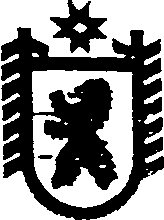 Республика КарелияСовет Валдайского сельского поселенияXXXXV  ЗАСЕДАНИЕ     III    СОЗЫВАРЕШЕНИЕОт 19 мая   2017 года   № 139п. ВалдайОб утверждении перечня мероприятий,осуществляемых за счет средств муниципального дорожного фонда Валдайского сельского поселения на 2017 год.В соответствии  с решением Совета Валдайского сельского поселения № 10 от 27.11.2013г «О создании муниципального дорожного фонда муниципального образования «Валдайское сельское поселение»  Совет Валдайского сельского поселения РЕШИЛ:1.Утвердить прилагаемый перечень мероприятий, осуществляемых за счет средств муниципального дорожного фонда Валдайского сельского поселения на 2017 год Перечень №1 прилагается. 2.Обнародовать настоящее решение путем размещения его на официальном сайте Сегежского муниципального района, раздел «Муниципальные образования - Валдайское сельское поселение» (http://home.onego.ru/~segadmin/omsu_selo_Valday)., а также на бумажных носителях в местах массового посещения населением в учреждениях и предприятиях:	 п. Валдай:		Администрация Валдайского сельского поселения, Валдайская сельская библиотека филиал № 9 МУ «Сегежская ЦБС», МОУ «Средняя общеобразовательная школа п.Валдай», амбулатория п. Валдай МУ «Сегежская ЦРБ»п. Вожмогора – филиал культурно – досугового центра МУ «Центр культуры и досуга г.Сегежи»д. Полга – Полгинская сельская библиотека филиал № 17 МБУ «Сегежская ЦБС»п. Вожмоозеро – магазин.ПредседательСовета Валдайского сельского поселения				Л.А.Саксонова	ГлаваВалдайского сельского поселения                                                             В.М.Забава								Приложение № 1							к решению Совета Валдайского 							сельского поселения  № 139  от 19 мая							2017 года.          Переченьмероприятий, осуществляемых за счет средствмуниципального дорожного фонда Валдайского сельского поселения на 2017 годN  
п/п Наименование мероприятия    N  
п/п Наименование мероприятия    1Проведение работ по технической инвентаризации автомобильных дорог местного значения,  изготовление технических паспортов, и разработка программ комплексного развития транспортной ифраструктуры2.Автостраховка погрузчика3.Сезонное содержание, обслуживание, ремонт автодорог.  В том числе: приобретение строительных материалов для ремонта мостов и перепускных дренажных труб.4Приобретение ГСМ, запчастей для дорожной техники5Оплата услуги по изготовлению смет и проведению аукционов по ремонту дорог. 6Оплата исполнительных документов по задолженности прошлых лет7Обслуживание систем контроля и управления линиями электроосвещения, замена вышедших из строя ламп и светильников, проводов, кабелей, автоматических выключателей, трансформаторов и других элементов электроосвещения. Техническое обслуживание трансформаторов. Плата за расход электроэнергии освещения дорожной сети.8Приобретение и доставка материалов для обеспечения освещения дорожной сети